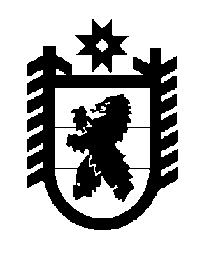 Российская Федерация Республика Карелия    ПРАВИТЕЛЬСТВО РЕСПУБЛИКИ КАРЕЛИЯПОСТАНОВЛЕНИЕ                                           от  13 мая 2019 года № 179-Пг. Петрозаводск О внесении изменений в постановление Правительства Республики Карелия от 20 января 2015 года № 7-ППравительство Республики Карелия п о с т а н о в л я е т:1. Внести в постановление Правительства Республики Карелия от 
20 января 2015 года № 7-П «Об утверждении государственной программы Республики Карелия «Развитие агропромышленного и рыбохозяйственного комплексов» (Собрание законодательства Республики Карелия, 2015, № 1,                 ст. 55; № 10, ст. 1983; 2016, № 2, ст. 262; № 7, ст. 1536; 2017, № 8, ст. 1532; 2018, № 9, ст. 1860), следующие изменения:1) в преамбуле:слова «до 2020 года, утвержденной постановлением Законодательного Собрания Республики Карелия от 24 июня 2010 года № 1755-IV ЗС» заменить словами «до 2030 года, утвержденной распоряжением Правительства Республики Карелия от 29 декабря 2018 года № 899р-П»;слова «на 2013 – 2020 годы» исключить; 2) государственную программу Республики Карелия «Развитие агропромышленного и рыбохозяйственного комплексов», утвержденную указанным постановлением, изложить в следующей редакции:«Утверждена постановлением Правительства Республики Карелияот 20 января 2015 года № 7-ПГосударственная программа Республики Карелия«Развитие агропромышленного и рыбохозяйственного комплексов»ПАСПОРТгосударственной программы Республики Карелия«Развитие агропромышленного и рыбохозяйственного комплексов»Паспорт подпрограммы 1 «Развитие подотрасли животноводстваи переработки продукции животноводства»Паспорт подпрограммы 2 «Развитие подотрасли растениеводства и переработки продукции растениеводства»Паспорт подпрограммы 3 «Поддержка малых форм хозяйствования»Паспорт подпрограммы 4 «Устойчивое развитие сельских территорий»Паспорт подпрограммы 5 «Развитие государственной ветеринарной службы, обеспечение эпизоотического благополучия»Паспорт подпрограммы 6 «Развитие мелиорации земельсельскохозяйственного назначения, повышение плодородия почв»Паспорт подпрограммы 7 «Развитие рыбного хозяйства»Паспорт подпрограммы 8 «Техническая и технологическаямодернизация производства»I. Итоги реализации государственной программы за 2013 – 2018 годыГосударственная программа Республики Карелия «Развитие агропромышленного и рыбохозяйственного комплексов Республики Карелия» (далее – государственная программа) с 2013 года по 2018 год реализовывалась с достаточным и высоким уровнем эффективности.Агропромышленный и рыбохозяйственный комплексы в экономике республики имеют многоцелевое значение, оказывают влияние на региональный агропродовольственный рынок, формируют экономический, трудовой и поселенческий потенциал сельских территорий. Основными функциональными сферами агропромышленного и рыбохозяйственного комплексов Республики Карелия являются сельское хозяйство (животноводство, растениеводство), рыбное хозяйство (рыболовство, рыбоводство, рыбопереработка), пищевая и перерабатывающая промышленность.В период 2013 – 2018 годов развитие агропромышленного и рыбохозяй-ственного комплексов региона происходило в непростой социально-экономической ситуации, обусловленной воздействием факторов, сформировавшихся вследствие санкционных мер по отношению к Российской Федерации и оказывающих сдерживающий эффект. К таким факторам относятся в первую очередь низкий уровень инвестиционной активности и реальных доходов населения, трудности привлечения инвестиционных кредитов и кредитов на осуществление текущей деятельности, повышение конкуренции на агропродовольственном рынке и в отдельных продуктовых сегментах.В соответствии с Федеральным законом от 21 июля 2005 года № 108-ФЗ «О Всероссийской сельскохозяйственной переписи» и постановлением Правительства Российской Федерации от 10 апреля 2013 года № 316 «Об организации Всероссийской сельскохозяйственной переписи 2016 года» в июле – августе 2016 года была проведена очередная Всероссийская сельскохозяйственная перепись. Согласно Графику пересчета динамических рядов отдельных показателей, предусмотренных программой Всероссийской сельскохозяйственной переписи 2016 года, а также сопряженных с ними показателей по сельскому хозяйству, Федеральная служба государственной статистики (далее – Росстат) осуществила пересмотр ретроспективных динамических рядов за период 2007 – 2017 годов. Пересчеты динамических рядов выполнялись в основном по категориям «хозяйства населения» и «крестьянские (фермерские) хозяйства и индивидуальные предприниматели». Динамика показателей по сельскому хозяйству указана на основании официальных публикаций по итогам ретроспективных пересчетов Росстата, выполненных с учетом итогов переписи 2016 года.Под воздействием неблагоприятных погодных факторов в сложившихся экономических условиях динамика развития сельского хозяйства, пищевой и перерабатывающей промышленности носила нестабильный характер.В период с 2015 по 2018 год объем производства продукции сельского хозяйства в фактических ценах сократился на 14,3 процента: с 5,1 млрд. рублей до 4,3 млрд. рублей, в сопоставимой оценке темп снижения составил 82,7 процента. В 2018 году объем производства сельскохозяйственной продукции в хозяйствах всех категорий составил в сопоставимой оценке 101,1 процента по отношению к уровню 2017 года.В процессе производства сельскохозяйственной продукции на территории республики наибольший удельный вес занимают сельскохозяйственные организации (51 процент) и хозяйства населения (44 процента). Доля участия крестьянских (фермерских) хозяйств составляет 5 процентов от общего объема продукции сельского хозяйства.Сельскохозяйственные организации остаются основными производителями молока и мяса. Хозяйства населения и крестьянские (фермерские) хозяйства – главные производители картофеля и овощей.За период 2013 – 2018 годов сельхозтоваропроизводителями республики ежегодно в среднем производилось 65,2 тыс. тонн молока, 6,4 тыс. тонн мяса всех видов, 43,6 тыс. тонн картофеля, 12,7 тыс. тонн овощей.Молочное скотоводство является основной отраслью животноводства в республике. Поголовье крупного рогатого скота в хозяйствах всех категорий составляет 22,2 тыс. голов, в том числе 10 тыс. коров. В 2018 году 13 из 15 действующих сельскохозяйственных организаций увеличили объемы производства, в среднем по сельскохозяйственным организациям республики в расчете на фуражную корову получено 7255 кг молока, что на 5 процентов больше показателя предыдущего года. Такая продуктивность дойного стада свидетельствует о высоком генетическом потенциале разводимого в регионе крупного рогатого скота айрширской породы.Продолжилось совершенствование племенной работы. Благодаря поддержке, оказанной из бюджета Республики Карелия, приобретено 9 племенных быков-производителей, в том числе 7 – в Финляндской Республике. В рамках модернизации производства установлено современное оборудование по фасовке и штрихкодированию семени быков-производителей, создана лаборатория селекционного контроля качества молока, приобретены анализаторы качественных показателей и показателей безопасности молока.Перед отраслью растениеводства Республики Карелия поставлена задача обеспечения высокопродуктивного поголовья крупного рогатого скота кормами хорошего качества и в полном объеме. В Карелии более 90 процентов посевных площадей занято под кормовыми культурами. Одной из проблем кормопроизводства в республике является большое количество старовозрастных трав (старше 5 лет). В целях сокращения их посевов в сельскохозяйственных организациях проводится их распашка с последующим посевом семян кормовых культур.Улучшение собственной кормовой базы осуществляется путем обеспечения сельхотоваропроизводителей республики семенами кормовых культур, обладающих высокими урожайными и посевными свойствами, а также проведения мероприятий по мелиорации земель, выполнению агрохимических, культуртехнических, организационно-хозяйственных мероприятий, направленных на улучшение плодородия почв.За период 2014 – 2018 годов в Республике Карелия введено в эксплуатацию 929,5 гектара мелиорируемых земель за счет проведения реконструкции мелиоративных систем общего и индивидуального пользования, вовлечено в оборот 2447,4 гектара выбывших сельскохозяйственных угодий за счет проведения культуртехнических работ.Объемы внесения минеральных удобрений в 2018 году выросли в сравнении с 2013 годом в 1,5 раза, на 77 процентов увеличились объемы известкования кислых почв.В рамках развития на селе малого предпринимательства продолжалась работа по оказанию мер государственной поддержки малым формам хозяйствования, причем в последние годы был сделан упор на развитие крестьянских (фермерских) хозяйств. По сравнению с предыдущими годами расширен перечень субсидируемых животных и существенно увеличены ставки. В 2018 году субсидию на развитие альтернативных видов животноводства получили 65 крестьянских (фермерских) хозяйств и индивидуальных предпринимателей.За 2013 – 2018 годы 52 начинающим фермерам предоставлены гранты на создание и развитие крестьянского (фермерского) хозяйства. Общая сумма предоставленных грантов составила 92,3 млн. рублей, в том числе за счет средств федерального бюджета – 59,7 млн. рублей, за счет средств бюджета Республики Карелия – 32,6 млн. рублей.Впервые в 2018 году реализованы мероприятия по грантовой поддержке семейных животноводческих ферм (на строительство ферм по содержанию 50 голов коров) и сельскохозяйственных потребительских кооперативов (на строительство овощехранилища мощностью 3 тыс. тонн).Пищевая и перерабатывающая промышленность является той сферой экономики республики, которая формирует агропродовольственный рынок и защищает продовольственную и экономическую безопасность как Республики Карелия, так и России.Пищевая и перерабатывающая промышленность представлена в республике молокоперерабатывающей, мясоперерабатывающей, хлебопекарной, кондитерской, ликероводочной отраслями, переработкой дикорастущих плодов, ягод, грибов.Объем отгруженных товаров, работ, услуг организаций пищевой и перерабатывающей промышленности за 2018 год составил 12,3 млрд. рублей, что в 1,6 раза в фактических ценах превышает уровень 2013 года.В связи с изменением Общероссийского классификатора видов экономи-ческой деятельности (ОКВЭД 2) группировка «производство пищевых продуктов, включая напитки» с 2017 года разделена на группировки «производство пищевых продуктов» и «производство напитков». Ретроспек-тивный пересчет индексов производства осуществлен Росстатом с 2015 года.В сопоставимой оценке объем производства пищевых продуктов за 2015 –2018 годы увеличился на 1,1 процента.Предприятиями пищевой и перерабатывающей промышленности республики в 2018 году произведено: молока жидкого обработанного – 21,6 тыс. тонн (105,5 процента по отношению к 2017 году); масла сливочного – 0,3 тыс. тонн (73,7 процента); полуфабрикатов мясных и мясосодержащих – 1,2 тыс. тонн (79,7 процента); хлеба и хлебобулочных изделий – 17,7 тыс. тонн (90,6 процента); алкогольной продукции – 114,5 тыс. дал (114,2 процента).С целью повышения конкурентоспособности выпускаемой продукции предприятия пищевой и перерабатывающей промышленности осуществляют техническое перевооружение производства, внедряют современные виды упаковки, ведут постоянную работу над ассортиментом.Рыбное хозяйство Республики Карелия является комплексным сектором экономики, включающим в себя следующие направления деятельности: морское и океаническое рыболовство; рыболовство на внутренних водоемах; аквакультуру на внутренних водоемах; переработку и производство рыбопродукции.Основу добычи водных биоресурсов рыбодобывающими предприятиями республики составляет океанический промысел, осуществляемый в рыболовной зоне России в Баренцевом море, в 200-мильных зонах иностранных государств, а также в открытых районах Северо-Восточной части Атлантического океана.Республика Карелия является одним из самых благоприятных регионов России для индустриального выращивания товарной форели. На долю региона приходится более 70 процентов всей форели, выращиваемой в Российской Федерации.Уровень освоения общих допустимых уловов, квот в территориальном море, на континентальном шельфе и исключительной экономической зоне Российской Федерации достиг к 2018 году 97,7 процента.В последние годы отмечается устойчивый рост объемов производства по основным показателям рыбохозяйственного комплекса. За 2013 – 2018 годы ежегодный вылов рыбы и морепродуктов в среднем составил 
89,7 тыс. тонн; объем производства рыбы и продуктов рыбных переработанных и консервированных – 61,1 тыс. тонн; объем товарного рыбоводства – 22,9 тыс. тонн. За 2013 – 2018 годы объем товарного рыбоводства в регионе увеличился на 15,3 процента и составил в 2018 году 27,2 тыс. тонн.Предприятия рыбохозяйственного комплекса со сформированной рыбопромысловой и рыбоперерабатывающей базой, налаженными рынками сбыта рыбы и рыбной продукции определяют основной экспортный потенциал агропромышленного комплекса Республики Карелия.В настоящее время ключевым экспортируемым товаром агропромыш-ленного комплекса региона являются морская рыба и продукты ее переработки. Из общего объема добычи рыбы ежегодно экспортируется 20 – 28 тыс. тонн рыбы и рыбных продуктов, в основном рыба мороженая без головы (треска и пикша) и филе рыбы мороженой тресковых видов рыб. Традиционно основными странами-экспортерами являются Великобритания, Эстония, Ирландия, Норвегия, Дания, Нидерланды.Ежегодно достижения и потенциал агропромышленного комплекса Республики Карелии представлены на межрегиональных и международных выставках сельскохозяйственной и продовольственной тематики. В 2018 году по итогам участия в юбилейной 20-й Российской агропромышленной выставке «Золотая осень» Республика Карелия удостоена высшей награды – Гран-при «За вклад в развитие выставки».В рамках реализации мероприятия по улучшению жилищных условий граждан, проживающих в сельской местности, в том числе молодых семей и молодых специалистов, в период 2013 – 2018 годов социальная выплата на улучшение жилищных условий предоставлена 120 сельским семьям. Бюджетные ассигнования по данному направлению составили 131,4 млн. рублей, в том числе из федерального бюджета – 54,1 млн. рублей, из бюджета Республики Карелия – 80,3 млн. рублей. Объем ввода жилья получателями социальной выплаты составил 9,1 тыс. кв. метров.В 2018 году впервые реализовывалось мероприятие по грантовой поддержке местных инициатив граждан, проживающих в сельской местности. Гранты получили 9 сельских поселений на реализацию проектов создания и обустройства спортивных и детских игровых площадок, зон отдыха. Участие в реализации общественно значимых проектов приняли порядка 4 тысяч жителей населенных пунктов, расположенных в сельской местности.За 2013 – 2018 годы государственной ветеринарной службой Республики Карелия проведена большая работа в области приведения в соответствие с требованиями действующего законодательства мест утилизации биологических отходов. Так, в 2016 году государственным бюджетным учреждением Республики Карелия «Республиканская станция по борьбе с болезнями животных» приведены в соответствие с требованиями законодательства 5 сибиреязвенных захоронений, в 2017 году обеспечена консервация (ликвидация) 36 неиспользуемых скотомогильников из 70, расположенных на территории республики.Реализация мероприятий государственной программы позволила государственному бюджетному учреждению Республики Карелия «Республиканская ветеринарная лаборатория» укрепить приборную базу и создать современные лаборатории ихтиопатологии и иммуногенетики, дающие возможность проводить исследования на болезни рыб, а также осуществлять иммунологический контроль достоверности происхождения животных, сформировать республиканский эпизоотический резерв оборудования и медикаментов.В 2016 году проведена реорганизация 17 подведомственных государственных бюджетных учреждений в форме слияния с образованием государственного бюджетного учреждения Республики Карелия «Республиканская станция по борьбе с болезнями животных», бюджетный эффект от проведенной реорганизации составил 4,0 млн. рублей.Реализация мероприятий по предупреждению возникновения и распространения африканской чумы свиней на территории Республики Карелия позволила, начиная с 2013 года, обеспечить отсутствие вспышек заболевания на территории Республики Карелия (последняя вспышка была в 2012 году).В рамках реализации мероприятий по отлову и содержанию безнадзорных животных отмечается ежегодный рост количества отловленных животных. В частности, в 2018 году была отловлена 1601 голова безнадзорных животных, что на 13% больше, чем в 2017 году. В четырех муниципальных образованиях (Петрозаводский и Костомукшский городские округа, Питкярантский и Сегежский муниципальные районы) созданы специальные приемники (приюты) для содержания безнадзорных животных.Комплексные противоэпизоотические мероприятия, осуществление регионального государственного ветеринарного надзора позволяют обеспечить безопасность продуктов животного происхождения и благополучие республики от заразных и массовых незаразных болезней животных. Эпизоотическое благополучие на территории Республики Карелия сохраняется на уровне 100 процентов.На современном этапе эффективность функционирования агропромышленного комплекса республики во многом определяется развитием всех его отраслей, состоянием агропродовольственного рынка, сложившейся системой экономических взаимоотношений его участников в цепочке «производство – потребление», влиянием внутренних и внешних факторов на стабильность и сбалансированность этой системы.Несмотря на имеющиеся позитивные перемены в агропромышленном комплексе республики, сохраняется действие ряда существующих и новых  проблем, которые оказывают сдерживающее влияние на его развитие, повышение конкурентоспособности продукции на внутреннем и внешнем рынках, технико-технологическую модернизацию и решение социальных вопросов функционирования сельских территорий. Среди этих проблем – низкая обеспеченность техникой и высокий уровень износа основных фондов в сельском хозяйстве и пищевой промышленности; опережающий рост цен на материально-технические ресурсы для села; импортозависимость; сокращение реальных доходов населения и, соответственно, потребительского спроса на продовольственные товары. Серьезной проблемой в агропромышленном комплексе остается неразвитость транспортной, инженерной и социальной инфраструктуры сельских территорий.II. Приоритеты и цели государственной политики в сфереразвития агропромышленного и рыбохозяйственного комплексов,основные цели и задачи государственной программыГосударственная программа разработана с учетом положений Государственной программы развития сельского хозяйства и регулирования рынков сельскохозяйственной продукции, сырья и продовольствия, утвержденной постановлением Правительства Российской Федерации от                  14 июля 2012 года № 717 (далее – Государственная программа), Стратегии развития рыбохозяйственного комплекса Российской Федерации на период до 2020 года, утвержденной приказом Федерального агентства по рыболовству от 30 марта 2009 года № 246 (далее – Стратегия развития рыбохозяйственного комплекса), Стратегии развития пищевой и перерабатывающей промышленности Российской Федерации на период до 2020 года, утвержденной распоряжением Правительства Российской Федерации от                     17 апреля 2012 года № 559-р (далее – Стратегия развития), Концепции устойчивого развития сельских территорий Российской Федерации на период до 2020 года, утвержденной распоряжением Правительства Российской Федерации от 30 ноября 2010 года № 2136-р (далее – Концепция), государственной программы Российской Федерации «Развитие рыбохозяйственного комплекса», утвержденной постановлением Правительства Российской Федерации от 15 апреля 2014 года № 314, Стратегии социально-экономического развития Республики Карелия на период до 2030 года, утвержденной распоряжением Правительства Республики Карелия от                      29 декабря 2018 года № 899р-П (далее – Стратегия до 2030 года).Государственная программа предусматривает комплексное развитие всех сфер деятельности агропромышленного и рыбохозяйственного комплексов.Приоритетами государственной программы являются сохранение и развитие эффективного конкурентоспособного агропромышленного производства, повышение благосостояния, уровня жизни сельского населения, рациональное использование природных ресурсов.Приоритетами первого уровня государственной политики будут являться:в сфере производства – развитие молочного скотоводства как ведущей подотрасли республики, использующей имеющийся высокий племенной потенциал сельскохозяйственных животных;обеспечение роста кормопроизводства как основы для развития молочного скотоводства;индустриальное развитие рыбоводства как отрасли, расширяющей использование ресурсного потенциала водных объектов на территории Республики Карелия;в социальной сфере – развитие сельских территорий, создание комфортных условий для жизнедеятельности в сельской местности в качестве непременного условия сохранения трудовых ресурсов;в сфере развития производственного потенциала – восстановление системы мелиорации земель;в экономической сфере – повышение финансовой устойчивости агропромышленного производства;в сфере потребления ресурсов – сохранение природного потенциала и обеспечение эффективного и рационального его использования;в кадровой сфере – обеспечение формирования кадрового потенциала агропромышленного комплекса.Приоритеты второго уровня включают такие направления, как:развитие подотраслей сельскохозяйственного производства, направленных на поддержание занятости сельского населения;поддержка инициатив органов местного самоуправления в сфере реализации значимых для их территории проектов.Приоритеты государственной политики в сфере реализации государст-венной программы определены в таких стратегических документах, как:Стратегия развития;Стратегия социально-экономического развития Северо-Западного федерального округа на период до 2020 года, утвержденная распоряжением Правительства Российской Федерации от 18 ноября 2011 года № 2074-р;Стратегия развития рыбохозяйственного комплекса;Концепция;Концепция социально-экономического развития Республики Карелия на период до 2022 года, утвержденная Постановлением Законодательного Собрания Республики Карелия от 19 апреля 2018 года № 621-VI ЗС;Стратегия до 2030 года;Концепция социально-экономического развития Республики Карелия на период до 2017 года, одобренная распоряжением Правительства Республики Карелия от 30 октября 2012 года № 658р-П (далее – Концепция развития).В соответствии с Указом Президента Российской Федерации от 7 мая 
2012 года № 596 «О долгосрочной государственной экономической политике» необходимо принять меры, направленные на создание и модернизацию высокопроизводительных рабочих мест, увеличение объема инвестиций, увеличение производительности труда.Указом Президента Российской Федерации от 7 мая 2012 года № 597
«О мероприятиях по реализации государственной социальной политики» запланировано увеличение к 2018 году размера реальной заработной платы 
в 1,4 – 1,5 раза.Согласно Указу Президента Российской Федерации от 7 мая 2012 года 
№ 600 «О мерах по обеспечению граждан Российской Федерации доступным и комфортным жильем и повышению качества жилищно-коммунальных услуг» необходимо обеспечить дальнейшую работу, направленную на реализацию мероприятий по предоставлению доступного и комфортного жилья гражданам, желающим улучшить свои жилищные условия.Указом Президента Российской Федерации от 7 мая 2018 года № 204                 «О национальных целях и стратегических задачах развития Российской Федерации на период до 2024 года» в рамках реализации национального проекта в сфере развития малого и среднего предпринимательства и поддержки индивидуальной предпринимательской инициативы предусмотрено решение задачи создания системы поддержки фермеров и развития сельской кооперации. В рамках национальной программы в сфере развития международной кооперации и экспорта необходимо обеспечить в 2024 году достижение объема экспорта (в стоимостном выражении) продукции агропромышленного комплекса в размере 45 млрд. долларов США в год.Концепцией развития определено, что государственная политика в сфере агропромышленного комплекса будет направлена на обеспечение продовольственной безопасности республики за счет реализации мер по обеспечению гарантированного и устойчивого снабжения населения безопасной и качественной продовольственной продукцией местного производства посредством стимулирования и оказания государственной поддержки местным сельскохозяйственным производителям, создания условий для расширения рынков сбыта их продукции.Задачи аграрной политики, определенные Стратегией до 2030 года – развитие конкурентоспособных агропромышленного и рыбохозяйственного комплексов с учетом перспективных факторов рационального размещения производительных сил, комплексное развитие сельских территорий, эффективное использование природно-ресурсного потенциала.Целями государственной программы являются:развитие конкурентоспособного агропромышленного производства с одновременным развитием сельских территорий;повышение эффективности использования земельных и водных биологических ресурсов.Достижение целей государственной программы будет осуществляться путем решения восьми задач в рамках соответствующих подпрограмм:1) развитие животноводства и повышение эффективности производства животноводческой продукции и продуктов ее переработки. На решение указанной задачи направлена подпрограмма 1 «Развитие подотрасли животноводства и переработки продукции животноводства»;2) развитие растениеводства и повышение конкурентоспособности продукции растениеводства и продуктов ее переработки. На решение указанной задачи направлена подпрограмма 2 «Развитие подотрасли растениеводства и переработки продукции растениеводства»;3) развитие малых форм хозяйствования. На решение указанной задачи направлена подпрограмма 3 «Поддержка малых форм хозяйствования»;4) создание комфортных условий для жизнедеятельности в сельской местности. На решение указанной задачи направлена подпрограмма 4 «Устойчивое развитие сельских территорий»;5) сохранение эпизоотического благополучия на территории Республики Карелия. На решение указанной задачи направлена подпрограмма 5 «Развитие государственной ветеринарной службы, обеспечение эпизоотического благополучия»;6) повышение продуктивности и устойчивости сельскохозяйственного производства и плодородия почв средствами комплексной мелиорации в условиях изменения климата и природных аномалий, повышение продукционного потенциала мелиорируемых земель и эффективного использования природных ресурсов. На решение указанной задачи направлена подпрограмма 6 «Развитие мелиорации земель сельскохозяйственного назначения, повышение плодородия почв»;7) рациональное использование водных биологических ресурсов и повышение конкурентоспособности рыбной продукции. На решение указанной задачи направлена подпрограмма 7 «Развитие рыбного хозяйства».8) создание условий для технической и технологической модернизации производства. На решение указанной задачи направлена подпрограмма 8 «Техническая и технологическая модернизация производства».Сведения о показателях (индикаторах) государственной программы, подпрограмм, долгосрочных целевых программ и их значениях приведены в приложении 1 к государственной программе.Информация об основных мероприятиях (мероприятиях) государственной программы представлена в приложении 2 к государственной программе.Сведения об основных мерах правового регулирования в сфере реализации государственной программы приведены в приложении 3 к государственной программе.Финансовое обеспечение реализации государственной программы за счет средств бюджета Республики Карелия представлено в приложении 4 к государственной программе.Финансовое обеспечение и прогнозная (справочная) оценка расходов бюджета Республики Карелия (с учетом средств федерального бюджета), бюджетов государственных внебюджетных фондов, бюджетов муниципальных образований и юридических лиц на реализацию целей государственной программы Республики Карелия приведены в приложении 5 к государственной программе.Сведения о показателях (индикаторах) государственной программы в разрезе муниципальных образований представлены в приложении 6 к государственной программе.III. Методика расчета и условия предоставления субсидий из бюджета Республики Карелия местным бюджетам на реализацию муниципальных программ, направленных на достижение целей, соответствующих целям государственной программы1. В рамках государственной программы предусмотрено предоставление субсидий местным бюджетам из бюджета Республики Карелия для софинансирования расходных обязательств, возникающих при выполнении полномочий органов местного самоуправления по вопросам местного значения, на цели, утвержденные законом Республики Карелия о бюджете Республики Карелия на очередной финансовый год и плановый период.Субсидии из бюджета Республики Карелия на реализацию мероприятий по устойчивому развитию сельских территорий (улучшение жилищных условий граждан, проживающих в сельской местности, в том числе молодых семей и молодых специалистов) (далее – субсидия 1) предоставляются бюджетам муниципальных районов и городских округов для софинансирования муниципальных программ, предусматривающих предоставление социальных выплат молодым семьям и молодым специалистам, проживающим и работающим на селе либо изъявившим желание переехать на постоянное место жительства в сельскую местность и работать там, на улучшение жилищных условий в рамках реализации основного мероприятия 4.1.1.1.0 «Улучшение жилищных условий граждан, проживающих в сельской местности, в том числе молодых семей и молодых специалистов» в рамках подпрограммы 4 «Устойчивое развитие сельских территорий» государственной программы.Распределение субсидии 1 между бюджетами соответствующих муниципальных районов (городских округов) осуществляется в соответствии с соглашением, заключенным между Министерством сельского хозяйства Российской Федерации и Правительством Республики Карелия о предоставлении субсидии 1 из федерального бюджета бюджету Республики Карелия, и утвержденным в установленном порядке сводным списком участников мероприятий – получателей социальных выплат и получателей жилья по договору найма жилого помещения на соответствующий год.2. Субсидии из бюджета Республики Карелия на реализацию мероприятий по устойчивому развитию сельских территорий (грантовую поддержку местных инициатив граждан, проживающих в сельской местности) предоставляются бюджетам муниципальных образований на грантовую поддержку местных инициатив граждан, проживающих в сельской местности (далее – грант, субсидия 2), в рамках реализации основного мероприятия 4.1.2.1.0 «Комплексное обустройство населенных пунктов, расположенных в сельской местности объектами социальной, инженерной инфраструктуры и автомобильными дорогами» подпрограммы 4 «Устойчивое развитие сельских территорий» государственной программы.Субсидия 2 предоставляется при соблюдении следующих условий:представление в Министерство сельского и рыбного хозяйства Республики Карелия (далее в настоящем разделе – Министерство) документов в соответствии с порядком предоставления бюджетам муниципальных образований из бюджета Республики Карелия субсидий на реализацию мероприятий по грантовой поддержке местных инициатив граждан, проживающих в сельской местности, утвержденным постановлением Правительства Республики Карелия;софинансирование за счет средств бюджета муниципального образования и внебюджетных источников не менее чем 40 процентов от общей стоимости общественно значимого проекта с участием граждан.Распределение субсидии 2 между бюджетами муниципальных образований осуществляется в соответствии с перечнем общественно значимых проектов, претендующих на получение грантов в рамках поддержки местных инициатив граждан, проживающих в сельской местности, сформированным Министерством, в порядке очередности.3. В случае предоставления в 2020 году субсидий из федерального бюджета бюджету Республики Карелия на софинансирование расходных обязательств Республики Карелия по финансовому обеспечению государственной программы, направленных на устойчивое развитие сельских территорий, предполагается предоставление субсидий местным бюджетам из бюджета Республики Карелия на комплексное обустройство объектами социальной и инженерной инфраструктуры населенных пунктов, расположенных в сельской местности, на строительство и реконструкцию автомобильных дорог.Субсидии из бюджета Республики Карелия на реализацию мероприятий по устойчивому развитию сельских территорий (комплексное обустройство объектами социальной и инженерной инфраструктуры населенных пунктов, расположенных в сельской местности, на строительство и реконструкцию автомобильных дорог) предоставляются бюджетам муниципальных образований для софинансирования муниципальных программ (подпрограмм), предусматривающих комплексное обустройство объектами социальной, инженерной инфраструктуры и автомобильными дорогами населенных пунктов, расположенных в сельской местности, в рамках реализации основного мероприятия 4.1.2.1.0 «Комплексное обустройство населенных пунктов, расположенных в сельской местности объектами социальной, инженерной инфраструктуры и автомобильными дорогами» подпрограммы 4 «Устойчивое развитие сельских территорий» государственной программы (далее – проекты, субсидия 3).Субсидия 3 предоставляется при соблюдении следующего условия:наличие в сельской местности инвестиционных проектов в сфере агропромышленного комплекса.В настоящем разделе под инвестиционным проектом в сфере агро-промышленного комплекса понимается осуществление сельскохозяйственным товаропроизводителем капитальных вложений, связанных со строительством (реконструкцией, модернизацией) объектов сельскохозяйственного назначения, объектов переработки и реализации сельскохозяйственной продукции, с приобретением сельскохозяйственных животных, техники и оборудования, в процессе которых создаются новые рабочие места;использование экономически эффективной проектной документации повторного использования (при наличии такой документации);наличие положительного заключения государственной экспертизы проектной документации и положительного заключения о проверке достоверности определения сметной стоимости объектов капитального строительства.Распределение субсидии 3 между бюджетами муниципальных образований осуществляется на основании реестра объектов социального и инженерного обустройства населенных пунктов, расположенных в сельской местности, автомобильных дорог и проектов комплексного обустройства площадок под компактную жилищную застройку, сформированного Министерством.Ответственный исполнитель государственной программыМинистерство сельского и рыбного хозяйства Республики КарелияМинистерство сельского и рыбного хозяйства Республики КарелияМинистерство сельского и рыбного хозяйства Республики КарелияМинистерство сельского и рыбного хозяйства Республики КарелияСоисполнители государственной программыотсутствуютотсутствуютотсутствуютотсутствуютУчастники государственной программыМинистерство здравоохранения Республики Карелия,Министерство строительства, жилищно-коммунального хозяйства и энергетики Республики Карелия,Министерство по дорожному хозяйству, транспорту и связиРеспублики КарелияМинистерство здравоохранения Республики Карелия,Министерство строительства, жилищно-коммунального хозяйства и энергетики Республики Карелия,Министерство по дорожному хозяйству, транспорту и связиРеспублики КарелияМинистерство здравоохранения Республики Карелия,Министерство строительства, жилищно-коммунального хозяйства и энергетики Республики Карелия,Министерство по дорожному хозяйству, транспорту и связиРеспублики КарелияМинистерство здравоохранения Республики Карелия,Министерство строительства, жилищно-коммунального хозяйства и энергетики Республики Карелия,Министерство по дорожному хозяйству, транспорту и связиРеспублики КарелияЦели государственной программы1) развитие конкурентоспособного агропромышленного производства с одновременным развитием сельских территорий;2) повышение эффективности использования земельных и  водных биологических ресурсов1) развитие конкурентоспособного агропромышленного производства с одновременным развитием сельских территорий;2) повышение эффективности использования земельных и  водных биологических ресурсов1) развитие конкурентоспособного агропромышленного производства с одновременным развитием сельских территорий;2) повышение эффективности использования земельных и  водных биологических ресурсов1) развитие конкурентоспособного агропромышленного производства с одновременным развитием сельских территорий;2) повышение эффективности использования земельных и  водных биологических ресурсовПодпрограммы государственной программыподпрограмма 1 «Развитие подотрасли животноводства и переработки продукции животноводства»;подпрограмма 2 «Развитие подотрасли растениеводства и переработки продукции растениеводства»;подпрограмма 3 «Поддержка малых форм хозяйствования»;подпрограмма 4 «Устойчивое развитие сельских территорий»;подпрограмма 5 «Развитие государственной ветеринарной службы, обеспечение эпизоотического благополучия»;подпрограмма 6 «Развитие мелиорации земель сельско-хозяйственного назначения, повышение плодородия почв»;подпрограмма 7 «Развитие рыбного хозяйства»;подпрограмма 8 «Техническая и технологическая модернизация производства»подпрограмма 1 «Развитие подотрасли животноводства и переработки продукции животноводства»;подпрограмма 2 «Развитие подотрасли растениеводства и переработки продукции растениеводства»;подпрограмма 3 «Поддержка малых форм хозяйствования»;подпрограмма 4 «Устойчивое развитие сельских территорий»;подпрограмма 5 «Развитие государственной ветеринарной службы, обеспечение эпизоотического благополучия»;подпрограмма 6 «Развитие мелиорации земель сельско-хозяйственного назначения, повышение плодородия почв»;подпрограмма 7 «Развитие рыбного хозяйства»;подпрограмма 8 «Техническая и технологическая модернизация производства»подпрограмма 1 «Развитие подотрасли животноводства и переработки продукции животноводства»;подпрограмма 2 «Развитие подотрасли растениеводства и переработки продукции растениеводства»;подпрограмма 3 «Поддержка малых форм хозяйствования»;подпрограмма 4 «Устойчивое развитие сельских территорий»;подпрограмма 5 «Развитие государственной ветеринарной службы, обеспечение эпизоотического благополучия»;подпрограмма 6 «Развитие мелиорации земель сельско-хозяйственного назначения, повышение плодородия почв»;подпрограмма 7 «Развитие рыбного хозяйства»;подпрограмма 8 «Техническая и технологическая модернизация производства»подпрограмма 1 «Развитие подотрасли животноводства и переработки продукции животноводства»;подпрограмма 2 «Развитие подотрасли растениеводства и переработки продукции растениеводства»;подпрограмма 3 «Поддержка малых форм хозяйствования»;подпрограмма 4 «Устойчивое развитие сельских территорий»;подпрограмма 5 «Развитие государственной ветеринарной службы, обеспечение эпизоотического благополучия»;подпрограмма 6 «Развитие мелиорации земель сельско-хозяйственного назначения, повышение плодородия почв»;подпрограмма 7 «Развитие рыбного хозяйства»;подпрограмма 8 «Техническая и технологическая модернизация производства»Этапы и сроки реализации государственной программысроки реализации: 2013 – 2025 годы, в том числе:I этап – 1 января 2013 года – 31 декабря 2018 года;II этап – 1 января 2019 года – 31 декабря 2025 годасроки реализации: 2013 – 2025 годы, в том числе:I этап – 1 января 2013 года – 31 декабря 2018 года;II этап – 1 января 2019 года – 31 декабря 2025 годасроки реализации: 2013 – 2025 годы, в том числе:I этап – 1 января 2013 года – 31 декабря 2018 года;II этап – 1 января 2019 года – 31 декабря 2025 годасроки реализации: 2013 – 2025 годы, в том числе:I этап – 1 января 2013 года – 31 декабря 2018 года;II этап – 1 января 2019 года – 31 декабря 2025 годаОбъем ГодВсего, В том числеВ том числефинансового обеспечения государственной программытыс. рублейза счет средств бюджета Республики Карелияза счет целевых безвозмездных поступлений в бюджет Республики Карелияфинансового обеспечения государственной программыI этап 2013 – 20183 742 255,552 611 178,501 131 077,05финансового обеспечения государственной программы2019806 181,80620 447,10185 734,70финансового обеспечения государственной программы2020612 328,80308 914,30303 414,50финансового обеспечения государственной программы2021622 398,90347 304,00275 094,90финансового обеспечения государственной программы20221 036 810,90523 693,80513 117,1020231 098 463,00580 706,70517 756,3020241 107 402,10587 603,60519 798,5020251 088 249,70587 880,50500 369,20Итого10 114 090,756 167 728,503 946 362,25Ожидаемые конечные результаты реализации государственной программы1) увеличение производства продукции сельского хозяйства в хозяйствах всех категорий (в сопоставимых ценах) по отношению к 2012 году на 29 процентов;2) увеличение производства пищевых продуктов (в сопоставимых ценах) по отношению к 2017 году на 7 процентов;3) увеличение производства напитков (в сопоставимых ценах) по отношению к 2017 году на 3 процента;4) достижение уровня рентабельности сельскохозяйственных организаций (с учетом субсидий) не менее 12 процентов;5) увеличение среднемесячной номинальной заработной платы в сельском хозяйстве (по сельскохозяйственным организациям, не относящимся к субъектам малого предпринимательства) до                      40,6 тыс. рублей;6) прирост инвестиций в основной капитал сельского хозяйства не менее 14 процентов;7) увеличение производительности труда в сельском хозяйстве (по сельскохозяйственным организациям) по отношению к 2012 году в 2 раза;8) увеличение количества высокопроизводительных рабочих мест (в сельском хозяйстве) до 40 единиц;9) увеличение доли сельскохозяйственных угодий в общей земельной площади до 79,8 процента;10) достижение 100-процентного уровня освоения общих допустимых уловов, квот в территориальном море, на континентальном шельфе и в исключительной экономической зоне Российской Федерации1) увеличение производства продукции сельского хозяйства в хозяйствах всех категорий (в сопоставимых ценах) по отношению к 2012 году на 29 процентов;2) увеличение производства пищевых продуктов (в сопоставимых ценах) по отношению к 2017 году на 7 процентов;3) увеличение производства напитков (в сопоставимых ценах) по отношению к 2017 году на 3 процента;4) достижение уровня рентабельности сельскохозяйственных организаций (с учетом субсидий) не менее 12 процентов;5) увеличение среднемесячной номинальной заработной платы в сельском хозяйстве (по сельскохозяйственным организациям, не относящимся к субъектам малого предпринимательства) до                      40,6 тыс. рублей;6) прирост инвестиций в основной капитал сельского хозяйства не менее 14 процентов;7) увеличение производительности труда в сельском хозяйстве (по сельскохозяйственным организациям) по отношению к 2012 году в 2 раза;8) увеличение количества высокопроизводительных рабочих мест (в сельском хозяйстве) до 40 единиц;9) увеличение доли сельскохозяйственных угодий в общей земельной площади до 79,8 процента;10) достижение 100-процентного уровня освоения общих допустимых уловов, квот в территориальном море, на континентальном шельфе и в исключительной экономической зоне Российской Федерации1) увеличение производства продукции сельского хозяйства в хозяйствах всех категорий (в сопоставимых ценах) по отношению к 2012 году на 29 процентов;2) увеличение производства пищевых продуктов (в сопоставимых ценах) по отношению к 2017 году на 7 процентов;3) увеличение производства напитков (в сопоставимых ценах) по отношению к 2017 году на 3 процента;4) достижение уровня рентабельности сельскохозяйственных организаций (с учетом субсидий) не менее 12 процентов;5) увеличение среднемесячной номинальной заработной платы в сельском хозяйстве (по сельскохозяйственным организациям, не относящимся к субъектам малого предпринимательства) до                      40,6 тыс. рублей;6) прирост инвестиций в основной капитал сельского хозяйства не менее 14 процентов;7) увеличение производительности труда в сельском хозяйстве (по сельскохозяйственным организациям) по отношению к 2012 году в 2 раза;8) увеличение количества высокопроизводительных рабочих мест (в сельском хозяйстве) до 40 единиц;9) увеличение доли сельскохозяйственных угодий в общей земельной площади до 79,8 процента;10) достижение 100-процентного уровня освоения общих допустимых уловов, квот в территориальном море, на континентальном шельфе и в исключительной экономической зоне Российской Федерации1) увеличение производства продукции сельского хозяйства в хозяйствах всех категорий (в сопоставимых ценах) по отношению к 2012 году на 29 процентов;2) увеличение производства пищевых продуктов (в сопоставимых ценах) по отношению к 2017 году на 7 процентов;3) увеличение производства напитков (в сопоставимых ценах) по отношению к 2017 году на 3 процента;4) достижение уровня рентабельности сельскохозяйственных организаций (с учетом субсидий) не менее 12 процентов;5) увеличение среднемесячной номинальной заработной платы в сельском хозяйстве (по сельскохозяйственным организациям, не относящимся к субъектам малого предпринимательства) до                      40,6 тыс. рублей;6) прирост инвестиций в основной капитал сельского хозяйства не менее 14 процентов;7) увеличение производительности труда в сельском хозяйстве (по сельскохозяйственным организациям) по отношению к 2012 году в 2 раза;8) увеличение количества высокопроизводительных рабочих мест (в сельском хозяйстве) до 40 единиц;9) увеличение доли сельскохозяйственных угодий в общей земельной площади до 79,8 процента;10) достижение 100-процентного уровня освоения общих допустимых уловов, квот в территориальном море, на континентальном шельфе и в исключительной экономической зоне Российской ФедерацииОтветственный исполнитель подпрограммыМинистерство сельского и рыбного хозяйства Республики КарелияМинистерство сельского и рыбного хозяйства Республики КарелияМинистерство сельского и рыбного хозяйства Республики КарелияМинистерство сельского и рыбного хозяйства Республики КарелияУчастники подпрограммыотсутствуютотсутствуютотсутствуютотсутствуютЦель подпрограммыразвитие животноводства и повышение эффективности производства животноводческой продукции и продуктов ее переработкиразвитие животноводства и повышение эффективности производства животноводческой продукции и продуктов ее переработкиразвитие животноводства и повышение эффективности производства животноводческой продукции и продуктов ее переработкиразвитие животноводства и повышение эффективности производства животноводческой продукции и продуктов ее переработкиЗадачи подпрограммы1) сохранение племенного потенциала сельскохозяйственных животных;2) создание условий для сохранения и роста объемов производства продукции животноводства и продуктов ее переработки1) сохранение племенного потенциала сельскохозяйственных животных;2) создание условий для сохранения и роста объемов производства продукции животноводства и продуктов ее переработки1) сохранение племенного потенциала сельскохозяйственных животных;2) создание условий для сохранения и роста объемов производства продукции животноводства и продуктов ее переработки1) сохранение племенного потенциала сельскохозяйственных животных;2) создание условий для сохранения и роста объемов производства продукции животноводства и продуктов ее переработкиЭтапы и сроки реализации подпрограммысроки реализации: 2013 – 2025 годы, в том числе:I этап – 1 января 2013 года – 31 декабря 2018 года;II этап – 1 января 2019 года – 31 декабря 2025 годасроки реализации: 2013 – 2025 годы, в том числе:I этап – 1 января 2013 года – 31 декабря 2018 года;II этап – 1 января 2019 года – 31 декабря 2025 годасроки реализации: 2013 – 2025 годы, в том числе:I этап – 1 января 2013 года – 31 декабря 2018 года;II этап – 1 января 2019 года – 31 декабря 2025 годасроки реализации: 2013 – 2025 годы, в том числе:I этап – 1 января 2013 года – 31 декабря 2018 года;II этап – 1 января 2019 года – 31 декабря 2025 годаОбъем финансового обеспечения подпрограммыГодВсего, В том числеВ том числеОбъем финансового обеспечения подпрограммытыс. рублейза счет средств бюджета Республики Карелияза счет целевых безвозмездных поступлений в бюджет Республики КарелияОбъем финансового обеспечения подпрограммыI этап 2013 – 20182 135 122,291 531 974,33603 147,962019220 884,10171 661,6049 222,50202061 126,9011 904,4049 222,50202161 042,5011 820,0049 222,502022175 345,90115 587,2059 758,702023176 588,00119 915,6056 672,402024181 452,10121 350,0060 102,102025179 199,70121 199,9057 999,80Итого3 190 761,492 205 413,03985 348,46Ожидаемыйконечныйрезультат реализации подпрограммыувеличение производства продукции животноводства в хозяйствах всех категорий (в сопоставимых ценах) по отношению к 2012 году на 47 процентовувеличение производства продукции животноводства в хозяйствах всех категорий (в сопоставимых ценах) по отношению к 2012 году на 47 процентовувеличение производства продукции животноводства в хозяйствах всех категорий (в сопоставимых ценах) по отношению к 2012 году на 47 процентовувеличение производства продукции животноводства в хозяйствах всех категорий (в сопоставимых ценах) по отношению к 2012 году на 47 процентовОтветственный исполнитель подпрограммыМинистерство сельского и рыбного хозяйства Республики КарелияУчастники подпрограммыотсутствуютЦельподпрограммыразвитие растениеводства и повышение конкурентоспособности продукции растениеводства и продуктов ее переработкиЗадача подпрограммысоздание условий для сохранения и роста объемов производства продукции растениеводства и продуктов ее переработкиЭтапы и сроки реализации подпрограммысроки реализации: 2013 – 2025 годы, в том числе:I этап – 1 января 2013 года – 31 декабря 2018 года;II этап – 1 января 2019 года – 31 декабря 2025 годаОбъемфинансового обеспечения подпрограммыГодВсего, В том числеВ том числеОбъемфинансового обеспечения подпрограммытыс. рублейза счет средств бюджета Республики Карелияза счет целевых безвозмездных поступлений в бюджет Республики КарелияОбъемфинансового обеспечения подпрограммыI этап 2013 – 2018254 222,9895 227,18158 995,80Объемфинансового обеспечения подпрограммы201926 945,405 846,8021 098,60Объемфинансового обеспечения подпрограммы202022 573,001 417,8021 155,20Объемфинансового обеспечения подпрограммы202122 563,801 417,8021 146,00Объемфинансового обеспечения подпрограммы202224 490,002 980,0021 510,00Объемфинансового обеспечения подпрограммы202324 490,002 980,0021 510,00Объемфинансового обеспечения подпрограммы202424 490,002 980,0021 510,00Объемфинансового обеспечения подпрограммы202524 490,002 980,0021 510,00Объемфинансового обеспечения подпрограммыИтого424 265,18115 829,58308 435,60Ожидаемый конечный результат реализации подпрограммыувеличение производства продукции растениеводства в хозяйствах всех категорий (в сопоставимых ценах) по отношению к 2012 году на 12 процентовувеличение производства продукции растениеводства в хозяйствах всех категорий (в сопоставимых ценах) по отношению к 2012 году на 12 процентовувеличение производства продукции растениеводства в хозяйствах всех категорий (в сопоставимых ценах) по отношению к 2012 году на 12 процентовувеличение производства продукции растениеводства в хозяйствах всех категорий (в сопоставимых ценах) по отношению к 2012 году на 12 процентовОтветственный исполнитель подпрограммыОтветственный исполнитель подпрограммыМинистерство сельского и рыбного хозяйства Республики КарелияМинистерство сельского и рыбного хозяйства Республики КарелияМинистерство сельского и рыбного хозяйства Республики КарелияМинистерство сельского и рыбного хозяйства Республики КарелияУчастники подпрограммыУчастники подпрограммыотсутствуютотсутствуютотсутствуютотсутствуютЦель подпрограммыЦель подпрограммыразвитие малых форм хозяйствованияразвитие малых форм хозяйствованияразвитие малых форм хозяйствованияразвитие малых форм хозяйствованияЗадача подпрограммыЗадача подпрограммысоздание условий для развития малого предпринимательства на селесоздание условий для развития малого предпринимательства на селесоздание условий для развития малого предпринимательства на селесоздание условий для развития малого предпринимательства на селеЭтапы и сроки реализации подпрограммыЭтапы и сроки реализации подпрограммысроки реализации: 2013 – 2025 годы, в том числе:I этап – 1 января 2013 года – 31 декабря 2018 года;II этап – 1 января 2019 года – 31 декабря 2025 годасроки реализации: 2013 – 2025 годы, в том числе:I этап – 1 января 2013 года – 31 декабря 2018 года;II этап – 1 января 2019 года – 31 декабря 2025 годасроки реализации: 2013 – 2025 годы, в том числе:I этап – 1 января 2013 года – 31 декабря 2018 года;II этап – 1 января 2019 года – 31 декабря 2025 годасроки реализации: 2013 – 2025 годы, в том числе:I этап – 1 января 2013 года – 31 декабря 2018 года;II этап – 1 января 2019 года – 31 декабря 2025 годаОбъемфинансового обеспечения подпрограммыГодГодВсего, В том числеВ том числеОбъемфинансового обеспечения подпрограммытыс. рублейза счет средств бюджета Республики Карелияза счет целевых безвозмездных поступлений в бюджет Республики КарелияОбъемфинансового обеспечения подпрограммыI этап 2013 – 2018I этап 2013 – 2018129 926,3249 897,1780 029,15Объемфинансового обеспечения подпрограммы20192019124 859,2090 395,8034 463,40Объемфинансового обеспечения подпрограммы2020202036 802,302 338,9034 463,40202134 152,302 338,9031 813,40202278 950,0015 157,6063 792,40202386 410,0015 292,1071 117,90202483 610,0016 453,6067 156,40202568 310,0018 480,6049 829,40Итого643 020,12210 354,67432 665,45Ожидаемые конечные результаты реализации подпрограммы1) увеличение производства продукции сельского хозяйства в хозяйствах населения (в сопоставимых ценах) по отношению к 2012 году на 16 процентов;2) увеличение производства продукции сельского хозяйства в крестьянских (фермерских) хозяйствах (в сопоставимых ценах) по отношению к 2012 году на 21 процент;3) увеличение располагаемых ресурсов домашних хозяйств в сельской местности (в среднем на одного члена домашнего хозяйства в месяц) до 37,4 тыс. рублей1) увеличение производства продукции сельского хозяйства в хозяйствах населения (в сопоставимых ценах) по отношению к 2012 году на 16 процентов;2) увеличение производства продукции сельского хозяйства в крестьянских (фермерских) хозяйствах (в сопоставимых ценах) по отношению к 2012 году на 21 процент;3) увеличение располагаемых ресурсов домашних хозяйств в сельской местности (в среднем на одного члена домашнего хозяйства в месяц) до 37,4 тыс. рублей1) увеличение производства продукции сельского хозяйства в хозяйствах населения (в сопоставимых ценах) по отношению к 2012 году на 16 процентов;2) увеличение производства продукции сельского хозяйства в крестьянских (фермерских) хозяйствах (в сопоставимых ценах) по отношению к 2012 году на 21 процент;3) увеличение располагаемых ресурсов домашних хозяйств в сельской местности (в среднем на одного члена домашнего хозяйства в месяц) до 37,4 тыс. рублей1) увеличение производства продукции сельского хозяйства в хозяйствах населения (в сопоставимых ценах) по отношению к 2012 году на 16 процентов;2) увеличение производства продукции сельского хозяйства в крестьянских (фермерских) хозяйствах (в сопоставимых ценах) по отношению к 2012 году на 21 процент;3) увеличение располагаемых ресурсов домашних хозяйств в сельской местности (в среднем на одного члена домашнего хозяйства в месяц) до 37,4 тыс. рублейОтветственный исполнитель подпрограммыМинистерство сельского и рыбного хозяйства Республики КарелияУчастники подпрограммыМинистерство здравоохранения Республики Карелия,Министерство строительства, жилищно-коммунального хозяйства и энергетики Республики Карелия,Министерство по дорожному хозяйству, транспорту и связи Республики КарелияЦель подпрограммысоздание комфортных условий жизнедеятельности в сельской местностиЗадачи подпрограммы1) удовлетворение потребностей сельского населения, в том числе молодых семей и молодых специалистов, в благоустроенном жилье;2) стимулирование инвестиционной активности в агропромышленном комплексе путем повышения уровня комплексного обустройства населенных пунктов, расположенных в сельской местности, объектами социальной и инженерной инфраструктуры;3) формирование позитивного отношения к сельской местности и сельскому образу жизниЭтапы и сроки реализации подпрограммысроки реализации: 2013 – 2025 годы, в том числе:I этап – 1 января 2013 года – 31 декабря 2018 года;II этап – 1 января 2019 года – 31 декабря 2025 годаОбъемфинансового обеспечения подпрограммыГодВсего, В том числеВ том числеОбъемфинансового обеспечения подпрограммытыс. рублейза счет средств бюджета Республики Карелияза счет целевых безвозмездных поступлений в бюджет Республики КарелияОбъемфинансового обеспечения подпрограммыI этап 2013 – 2018138 838,2895 957,5842 880,70Объемфинансового обеспечения подпрограммы201930 938,0016 645,6014 292,40Объемфинансового обеспечения подпрограммы2020271 422,00154 411,70117 010,30Объемфинансового обеспечения подпрограммы2021299 111,00200 068,2099 042,80Объемфинансового обеспечения подпрограммы2022344 000,0027 032,00316 968,00Объемфинансового обеспечения подпрограммы2023344 300,0027 332,00316 968,00Объемфинансового обеспечения подпрограммы2024345 300,0028 332,00316 968,00Объемфинансового обеспечения подпрограммы2025345 100,0028 132,00316 968,00Объемфинансового обеспечения подпрограммыИтого2 119 009,28577 911,081 541 098,20Ожидаемый конечныйрезультат реализации подпрограммыдостижение уровня участия муниципальных районов в Республике Карелия в реализации государственной программы не менее                         50 процентовдостижение уровня участия муниципальных районов в Республике Карелия в реализации государственной программы не менее                         50 процентовдостижение уровня участия муниципальных районов в Республике Карелия в реализации государственной программы не менее                         50 процентовдостижение уровня участия муниципальных районов в Республике Карелия в реализации государственной программы не менее                         50 процентовОтветственный исполнитель подпрограммыМинистерство сельского и рыбного хозяйства Республики КарелияУчастники подпрограммыотсутствуютЦель подпрограммысохранение эпизоотического благополучия на территории Республики КарелияЗадачи подпрограммы1) модернизация государственной ветеринарной службы;2) организация комплекса противоэпизоотических мероприятийЭтапы и сроки реализации подпрограммысроки реализации: 2013 – 2025 годы, в том числе:I этап – 1 января 2013 года – 31 декабря 2018 года;II этап – 1 января 2019 года – 31 декабря 2025 годаОбъемГодВсего, В том числеВ том числефинансового обеспечения подпрограммытыс. рублейза счет средств бюджета Республики Карелияза счет целевых безвозмездных поступлений в бюджет Республики Карелияфинансового обеспечения подпрограммыI этап 2013 – 2018416 252,71416 252,710,00финансового обеспечения подпрограммы201978 288,6078 288,600,00финансового обеспечения подпрограммы202071 320,2071 320,200,00финансового обеспечения подпрограммы202170 399,5070 399,500,00финансового обеспечения подпрограммы202273 400,0073 400,000,00финансового обеспечения подпрограммы202373 400,0073 400,000,00финансового обеспечения подпрограммы202473 400,0073 400,000,00финансового обеспечения подпрограммы202573 400,0073 400,000,00финансового обеспечения подпрограммыИтого929 861,01929 861,010,00Ожидаемый конечный результат реализации подпрограммысохранение 100-процентного уровня эпизоотического благополучияОтветственный исполнитель подпрограммыМинистерство сельского и рыбного хозяйства Республики КарелияМинистерство сельского и рыбного хозяйства Республики КарелияМинистерство сельского и рыбного хозяйства Республики КарелияМинистерство сельского и рыбного хозяйства Республики КарелияУчастникиподпрограммыотсутствуютотсутствуютотсутствуютотсутствуютЦель подпрограммыповышение продуктивности и устойчивости сельскохозяйственного производства и плодородия почв средствами комплексной мелиорации в условиях изменения климата и природных аномалий, повышение продукционного потенциала мелиорируемых земель и эффективного использования природных ресурсовповышение продуктивности и устойчивости сельскохозяйственного производства и плодородия почв средствами комплексной мелиорации в условиях изменения климата и природных аномалий, повышение продукционного потенциала мелиорируемых земель и эффективного использования природных ресурсовповышение продуктивности и устойчивости сельскохозяйственного производства и плодородия почв средствами комплексной мелиорации в условиях изменения климата и природных аномалий, повышение продукционного потенциала мелиорируемых земель и эффективного использования природных ресурсовповышение продуктивности и устойчивости сельскохозяйственного производства и плодородия почв средствами комплексной мелиорации в условиях изменения климата и природных аномалий, повышение продукционного потенциала мелиорируемых земель и эффективного использования природных ресурсовЗадачи подпрограммы1) восстановление мелиоративного фонда (мелиорируемые земли и мелиоративные системы), включая реализацию мер по орошению и осушению земель, сокращение доли государственной собственности Российской Федерации в общем объеме мелиоративных систем и отдельно расположенных гидротехнических сооружений, предотвращение выбытия из сельскохозяйственного оборота земель сельскохозяйственного назначения;2) обеспечение безаварийности пропуска паводковых вод на объектах мелиоративного назначения, повышение водообеспеченности земель сельскохозяйственного назначения, предотвращение процессов подтопления, затопления и опустынивания территорий для гарантированного обеспечения продуктивности сельскохозяйственных угодий, увеличение объема производства основных видов продукции растениеводства за счет гарантированного обеспечения урожайности сельскохозяйственных культур вне зависимости от природных условий1) восстановление мелиоративного фонда (мелиорируемые земли и мелиоративные системы), включая реализацию мер по орошению и осушению земель, сокращение доли государственной собственности Российской Федерации в общем объеме мелиоративных систем и отдельно расположенных гидротехнических сооружений, предотвращение выбытия из сельскохозяйственного оборота земель сельскохозяйственного назначения;2) обеспечение безаварийности пропуска паводковых вод на объектах мелиоративного назначения, повышение водообеспеченности земель сельскохозяйственного назначения, предотвращение процессов подтопления, затопления и опустынивания территорий для гарантированного обеспечения продуктивности сельскохозяйственных угодий, увеличение объема производства основных видов продукции растениеводства за счет гарантированного обеспечения урожайности сельскохозяйственных культур вне зависимости от природных условий1) восстановление мелиоративного фонда (мелиорируемые земли и мелиоративные системы), включая реализацию мер по орошению и осушению земель, сокращение доли государственной собственности Российской Федерации в общем объеме мелиоративных систем и отдельно расположенных гидротехнических сооружений, предотвращение выбытия из сельскохозяйственного оборота земель сельскохозяйственного назначения;2) обеспечение безаварийности пропуска паводковых вод на объектах мелиоративного назначения, повышение водообеспеченности земель сельскохозяйственного назначения, предотвращение процессов подтопления, затопления и опустынивания территорий для гарантированного обеспечения продуктивности сельскохозяйственных угодий, увеличение объема производства основных видов продукции растениеводства за счет гарантированного обеспечения урожайности сельскохозяйственных культур вне зависимости от природных условий1) восстановление мелиоративного фонда (мелиорируемые земли и мелиоративные системы), включая реализацию мер по орошению и осушению земель, сокращение доли государственной собственности Российской Федерации в общем объеме мелиоративных систем и отдельно расположенных гидротехнических сооружений, предотвращение выбытия из сельскохозяйственного оборота земель сельскохозяйственного назначения;2) обеспечение безаварийности пропуска паводковых вод на объектах мелиоративного назначения, повышение водообеспеченности земель сельскохозяйственного назначения, предотвращение процессов подтопления, затопления и опустынивания территорий для гарантированного обеспечения продуктивности сельскохозяйственных угодий, увеличение объема производства основных видов продукции растениеводства за счет гарантированного обеспечения урожайности сельскохозяйственных культур вне зависимости от природных условийЭтапы и сроки реализации подпрограммысроки реализации: 2013 – 2025 годы, в том числе:I этап – 1 января 2013 года – 31 декабря 2018 года;II этап – 1 января 2019 года – 31 декабря 2025 годасроки реализации: 2013 – 2025 годы, в том числе:I этап – 1 января 2013 года – 31 декабря 2018 года;II этап – 1 января 2019 года – 31 декабря 2025 годасроки реализации: 2013 – 2025 годы, в том числе:I этап – 1 января 2013 года – 31 декабря 2018 года;II этап – 1 января 2019 года – 31 декабря 2025 годасроки реализации: 2013 – 2025 годы, в том числе:I этап – 1 января 2013 года – 31 декабря 2018 года;II этап – 1 января 2019 года – 31 декабря 2025 годаОбъемфинансового обеспечения  подпрограммыГодВсего, В том числеВ том числеОбъемфинансового обеспечения  подпрограммытыс. рублейза счет средств бюджета Республики Карелияза счет целевых безвозмездных поступлений в бюджет Республики КарелияОбъемфинансового обеспечения  подпрограммыI этап 2013 – 2018141 558,93117 910,9323 648,00Объемфинансового обеспечения  подпрограммы201955 786,7044 150,0011 636,70Объемфинансового обеспечения  подпрограммы202013 837,60894,6012 943,00Объемфинансового обеспечения  подпрограммы202112 996,70779,9012 216,80Объемфинансового обеспечения  подпрограммы202233 075,0020 975,0012 100,00Объемфинансового обеспечения  подпрограммы202333 525,0021 025,0012 500,00Объемфинансового обеспечения  подпрограммы202433 950,0020 950,0013 000,00Объемфинансового обеспечения  подпрограммы202533 950,0020 950,0013 000,00Объемфинансового обеспечения  подпрограммыИтого358 679,93247 635,43111 044,50Ожидаемый конечный результат реализации подпрограммыприрост объема производства продукции растениеводства на землях сельскохозяйственного назначения по отношению к 2013 году составит 142 процентаприрост объема производства продукции растениеводства на землях сельскохозяйственного назначения по отношению к 2013 году составит 142 процентаприрост объема производства продукции растениеводства на землях сельскохозяйственного назначения по отношению к 2013 году составит 142 процентаприрост объема производства продукции растениеводства на землях сельскохозяйственного назначения по отношению к 2013 году составит 142 процентаОтветственный исполнитель подпрограммыОтветственный исполнитель подпрограммыМинистерство сельского и рыбного хозяйства Республики КарелияМинистерство сельского и рыбного хозяйства Республики КарелияМинистерство сельского и рыбного хозяйства Республики КарелияМинистерство сельского и рыбного хозяйства Республики КарелияУчастники подпрограммыУчастники подпрограммыотсутствуютотсутствуютотсутствуютотсутствуютЦель подпрограммыЦель подпрограммырациональное использование водных биологических ресурсов и повышение конкурентоспособности рыбной продукциирациональное использование водных биологических ресурсов и повышение конкурентоспособности рыбной продукциирациональное использование водных биологических ресурсов и повышение конкурентоспособности рыбной продукциирациональное использование водных биологических ресурсов и повышение конкурентоспособности рыбной продукцииЗадачи подпрограммыЗадачи подпрограммы1) создание условий для роста объемов добычи и выращивания водных биологических ресурсов и производства рыбной продукции;2) создание условий для сохранения и эффективного использования водных биологических ресурсов1) создание условий для роста объемов добычи и выращивания водных биологических ресурсов и производства рыбной продукции;2) создание условий для сохранения и эффективного использования водных биологических ресурсов1) создание условий для роста объемов добычи и выращивания водных биологических ресурсов и производства рыбной продукции;2) создание условий для сохранения и эффективного использования водных биологических ресурсов1) создание условий для роста объемов добычи и выращивания водных биологических ресурсов и производства рыбной продукции;2) создание условий для сохранения и эффективного использования водных биологических ресурсовЭтапы и сроки реализации подпрограммыЭтапы и сроки реализации подпрограммысроки реализации: 2013 – 2025 годы, в том числе:I этап – 1 января 2013 года – 31 декабря 2018 года;II этап – 1 января 2019 года – 31 декабря 2025 годасроки реализации: 2013 – 2025 годы, в том числе:I этап – 1 января 2013 года – 31 декабря 2018 года;II этап – 1 января 2019 года – 31 декабря 2025 годасроки реализации: 2013 – 2025 годы, в том числе:I этап – 1 января 2013 года – 31 декабря 2018 года;II этап – 1 января 2019 года – 31 декабря 2025 годасроки реализации: 2013 – 2025 годы, в том числе:I этап – 1 января 2013 года – 31 декабря 2018 года;II этап – 1 января 2019 года – 31 декабря 2025 годаОбъемфинансового обеспечения подпрограммыГодГодВсего, В том числеВ том числеОбъемфинансового обеспечения подпрограммытыс. рублейза счет средств бюджета Республики Карелияза счет целевых безвозмездных поступлений в бюджет Республики КарелияI этап 2013 – 2018I этап 2013 – 2018243 766,9481 099,60162 667,342019201984 678,1029 657,0055 021,102020202073 099,304 479,2068 620,102021202165 516,403 863,0061 653,402022202241 550,002 562,0038 988,002023202341 550,002 562,0038 988,002024202443 800,002 738,0041 062,002025202543 800,002 738,0041 062,00ИтогоИтого637 760,74129 698,80508 061,94Ожидаемые конечные результаты реализации подпрограммы1) увеличение производства продукции по виду деятельности «рыболовство» (в сопоставимых ценах) по отношению 
к 2012 году на 6 процентов;2) увеличение производства по переработке и консервированию рыбо- и морепродуктов по отношению к 2012 году на 72 процента1) увеличение производства продукции по виду деятельности «рыболовство» (в сопоставимых ценах) по отношению 
к 2012 году на 6 процентов;2) увеличение производства по переработке и консервированию рыбо- и морепродуктов по отношению к 2012 году на 72 процента1) увеличение производства продукции по виду деятельности «рыболовство» (в сопоставимых ценах) по отношению 
к 2012 году на 6 процентов;2) увеличение производства по переработке и консервированию рыбо- и морепродуктов по отношению к 2012 году на 72 процента1) увеличение производства продукции по виду деятельности «рыболовство» (в сопоставимых ценах) по отношению 
к 2012 году на 6 процентов;2) увеличение производства по переработке и консервированию рыбо- и морепродуктов по отношению к 2012 году на 72 процента1) увеличение производства продукции по виду деятельности «рыболовство» (в сопоставимых ценах) по отношению 
к 2012 году на 6 процентов;2) увеличение производства по переработке и консервированию рыбо- и морепродуктов по отношению к 2012 году на 72 процентаОтветственный исполнитель подпрограммыМинистерство сельского и рыбного хозяйства Республики КарелияУчастники подпрограммыотсутствуютЦель подпрограммысоздание условий для технической и технологической модернизации производстваЗадача подпрограммыстимулирование инновационной и инвестиционной деятельности, создания высокотехнологичных производствЭтапы и сроки реализации подпрограммысроки реализации: 2019 – 2025 годы,этапы реализации не выделяютсяОбъемГодВсего, тыс.В том числеВ том числефинансового обеспечения подпрограммырублейза счет средств бюджета Республики Карелияза счет целевых безвозмездных поступлений в бюджет Республики Карелияфинансового обеспечения подпрограммы2019119 200,00119 200,000,00финансового обеспечения подпрограммы20200,000,000,00финансового обеспечения подпрограммы20210,000,000,00финансового обеспечения подпрограммы2022201 000,00201 000,000,00финансового обеспечения подпрограммы2023253 200,00253 200,000,00финансового обеспечения подпрограммы2024253 400,00253 400,000,00финансового обеспечения подпрограммы2025252 000,00252 000,000,00Итого1 078 800,001 078 800,000,00Ожидаемый конечный результат реализации подпрограммыувеличение доли субъектов агропромышленного и рыбохозяйственного комплексов, осуществивших техническое обновление и (или) модернизацию производства, в общем количестве получателей государственной поддержки до                       30 процентов